St Mary’s Musician of the Month 2021/2022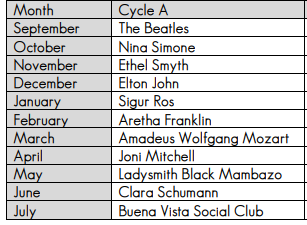 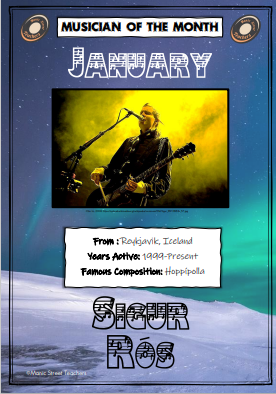 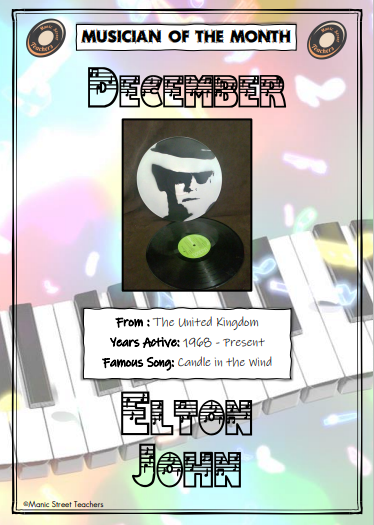 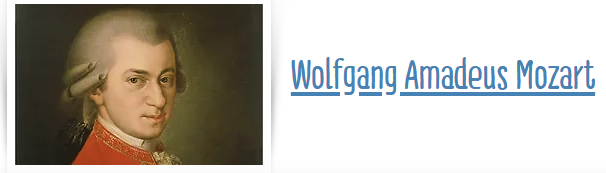 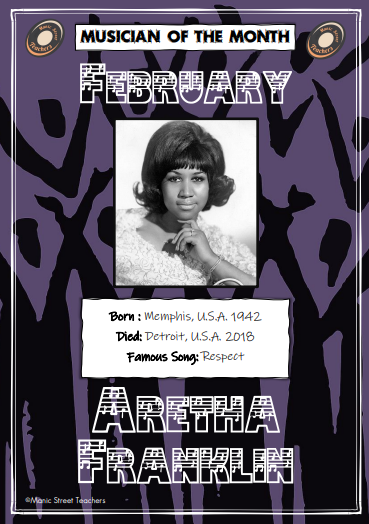 